ΕΛΜΕ ΛΗΜΝΟΥ - ΑΓΙΟΥ ΕΥΣΤΡΑΤΙΟΥ                                                                                     Αρ. Πρ.   33/17-04-2018 
Λ. ΔΗΜΟΚΡΑΤΙΑΣ 16                                                                                                                         Προς: Σχολεία ΕΛΜΕ    ΜΥΡΙΝΑ 81400 ΛΗΜΝΟΣ                                                                                                                                   Κοιν: MME                                                                 
http://www.elme-limnou.gr/
email: elmelimnos@gmail.comΣΥΛΛΟΓΟΣ ΕΚΠΑΙΔΕΥΤΙΚΩΝ                                                                    Μύρινα,  17/04/2018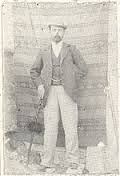 ΠΡΩΤΟΒΑΘΜΙΑΣ ΕΚΠΑΙΔΕΥΣΗΣ ΛΗΜΝΟΥ                                                Αριθμ. Πρωτ.:  110                                   «ΑΡΓΥΡΙΟΣ ΜΟΣΧΙΔΗΣ»ΤΗΛ:6938180514-2254022559email: sepelimnou@gmail.com 2ο Δημοτικό Σχολείο Μύρινας81400 Μύρινα Λήμνου  Ψήφισμα για το χτύπημα της αντιιμπεριαλιστικής πορείας της νεολαίας τη Δευτέρα 16/04 στην ΑθήναΝέα “κατρακύλα” της κυβέρνησης ΣΥΡΙΖΑ – ΑΝΕΛ στον αυταρχισμό και στην τρομοκρατία! Δεν τρομοκρατούμαστε! Δίνουμε ακόμα πιο μαζικό παρόν στις κινητοποιήσεις των επόμενων ημερών!Η ΕΛΜΕ Λήμνου και Αγίου Ευστρατίου και ο ΣΕΠΕ Λήμνου καταδικάζουν τη βάναυση επίθεση με ρόπαλα, χημικά, δακρυγόνα και χειροβομβίδες κρότου λάμψης, που εξαπέλυσαν οι δυνάμεις της αστυνομίας ενάντια σε φοιτητές, μαθητές και εργαζόμενους στη σημερινή αντιιμπεριαλιστική διαδήλωση κατόπιν εντολής της κυβέρνησης ΣΥΡΙΖΑ – ΑΝΕΛ. Η επίθεση έγινε όταν οι διαδηλωτές βρίσκονταν στο ύψος του αγάλματος Τρούμαν, το οποίο και πήγαν να αποκαθηλώσουν, σε μία συμβολική κίνηση καταδίκης του αμερικάνικου ιμπεριαλισμού, που από κοινού με Βρετανία και Γαλλία έκαναν την επέμβαση στη Συρία. Οι δυνάμεις καταστολής προχώρησαν σε προσαγωγές 3 ατόμων και στον τραυματισμό άλλων τριών, που κατέληξαν στο νοσοκομείο.Καταγγέλλουμε την κυβέρνηση ΣΥΡΙΖΑ – ΑΝΕΛ, που με τον ίδιο “ντορό”,  πριν από λίγες ημέρες, «απάντησε» με MAT, βία και εκφοβισμό, χτυπώντας αναπληρωτές εκπαιδευτικούς και φοιτητές, που διεκδικούσαν μόνιμη και σταθερή εργασία, έτσι και σήμερα κατέστειλε βίαια τη διαδήλωση ενάντια στο νέο αιματοκύλισμα των ιμπεριαλιστών στη Συρία. Για άλλη μια φορά κάνουν τη βρώμικη δουλειά, η αντιλαϊκή τους πολιτική, η ενεργή συμμετοχή τους στον πόλεμο στη Συρία, πάει χέρι – χέρι με την βία και την καταστολή. Δηλώνουμε ότι η κυβέρνηση, που και με το σημερινό της χτύπημα αποδεικνύει ότι είναι το καλύτερο πλυντήριο του αμερικάνικου ιμπεριαλισμού, όσο και αν χτυπάει, δεν πρόκειται να μας σταματήσει.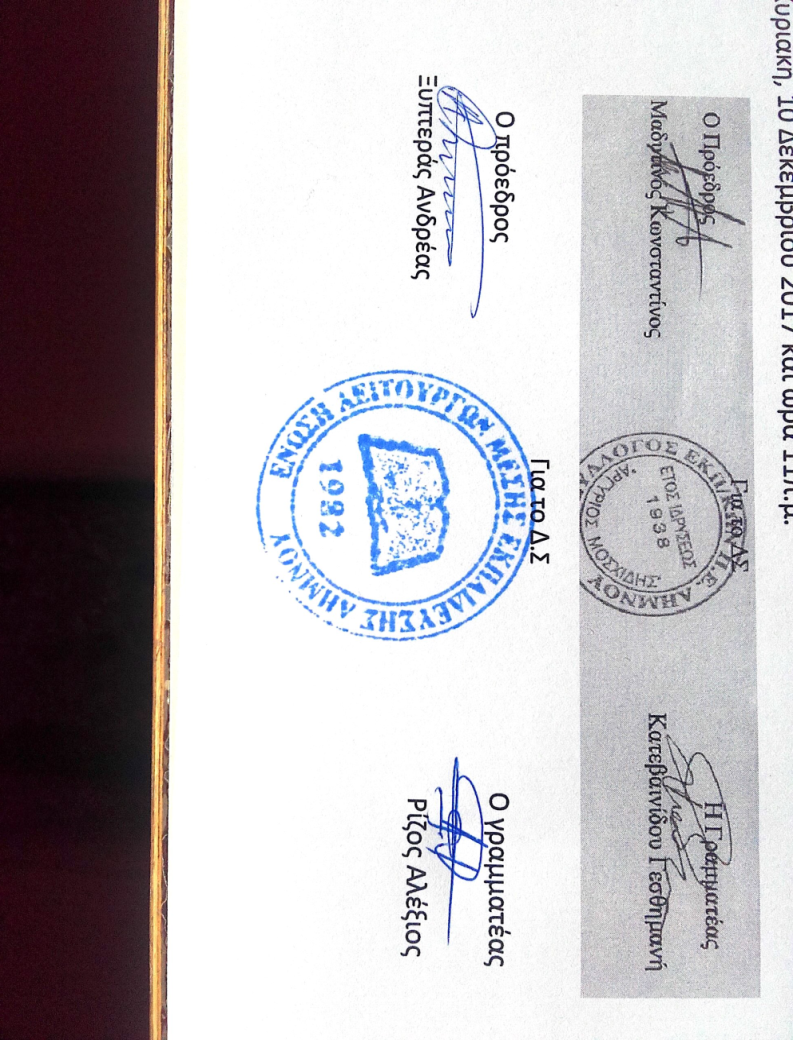 Η Τρομοκρατία δε θα περάσει! Έξω η Ελλάδα από το Ιμπεριαλιστικό Έγκλημα! Καμία αναμονή! Κανένας φόβος! Όλοι στους δρόμους του αγώνα ενάντια στον ιμπεριαλιστικό πόλεμο, ενάντια στην εμπλοκή της χώρας μας στα εγκλήματα των ιμπεριαλιστών! Καλούμε όλα τα εκπαιδευτικά σωματεία να καταγγείλουν τις επιθέσεις και την τρομοκρατία!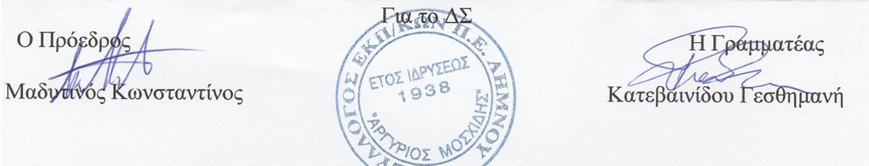 